OSNOVNA ŠKOLA “KOZALA”Ante Kovačića 2151000 RijekaRijeka, prosinac 2021.1.	OPĆI PODACI1.1.	   OpćenitoDokumentacija o nabavi čini podlogu za izradu ponude u postupku javne nabave usluga cateringa hrane i pića za potrebe cjelodnevnog boravka učenika Osnovne škole „Kozala“ u Rijeci.1.2.	   Podaci o javnom naručiteljuNaziv:  Osnovna škola „Kozala“Sjedište: Ante Kovačića 21, 51000 RijekaOIB: 78692164069Osoba ovlaštena za zastupanje: Anić Kim, prof. Broj telefona:  051/516-997Internetska adresa: http://os-kozala-ri.skole.hr/Adresa elektroničke pošte: oskozala@os-kozala-ri.skole.hr1.3.	    Osoba zadužena za pružanje informacija u vezi s dokumentacijom o nabavi i način komunikacijeEna KaurinBroj telefona:  051/516-997Adresa elektroničke pošte: ana.balas-seremet@skole.hrKomunikacija i svaka druga razmjena informacija između Naručitelja i gospodarskih subjekata može se obavljati isključivo na hrvatskom jeziku i to isključivo putem sustava Elektroničkog oglasnika javne nabave Republike Hrvatske (dalje: EOJN) modul Pitanja/Pojašnjenja Dokumentacije o nabavi.Komunikacija drugim sredstvima između Naručitelja i gospodarskih subjekata dozvoljena je i na drugi način ako se radi o iznimnim situacijama koje su sukladne članku 60. ZJN 2016.   Ako je potrebno, gospodarski subjekti mogu tijekom roka za dostavu ponuda zahtijevati dodatne informacije, objašnjenja ili izmjene u vezi s Dokumentacijom o nabavi, a Naručitelj će odgovor, dodatne informacije i objašnjenje bez odgode, a najkasnije tijekom četvrtog dana prije roka određenog za dostavu ponuda, staviti na raspolaganje na isti način i na istim internetskim stranicama kao i osnovnu dokumentaciju bez navođenja podataka o podnositelju zahtjeva. Zahtjev gospodarskog subjekta za dodatnom informacijom, objašnjenjem ili izmjenom Dokumentacije o nabavi je pravodoban ako je dostavljen najkasnije tijekom šestog dana prije isteka roka određenog za dostavu ponuda.Naručitelj se obvezuje odgovoriti na zahtjeve za pojašnjenjem i dodatnim informacijama vezane uz dokumentaciju o nabavi na hrvatskom jeziku.Ako Naručitelj za vrijeme roka za dostavu ponuda mijenja Dokumentaciju o nabavi, osigurati će dostupnost izmjena svim zainteresiranim gospodarskim subjektima na isti način i na istim internetskim stranicama kao i osnovnu dokumentaciju. Ako je potrebno, Naručitelj će izmijeniti ili ispraviti Obavijest o nadmetanju. Dodatne informacije i objašnjenja biti će objavljeni u Elektroničkom oglasniku javne nabave na mrežnim stranicama  https://eojn.nn.hr.1.4.	  Evidencijski broj nabaveEvidencijski broj:62-02-20211.5.	    Gospodarski subjekti s kojima je Naručitelj u sukobu interesaGospodarski subjekti s kojima je naručitelj u sukobu interesa u smislu članka 76. i 77. Zakona o javnoj nabavi su: za osobu iz članka 76. stavak 2. točka 1. Zakona o javnoj nabavi :HRVATSKI CRVENI KRIŽ1.6.	Vrsta postupka javne nabaveDruštvene i druge posebne usluge - otvoreni postupak javne nabave male vrijednosti.1.7.	Jezik postupkaNaručitelj je cjelokupnu Dokumentaciju o nabavi izradio na hrvatskom jeziku i latiničnom pismu. Ponuditelji se obvezuju svoje ponude, zajedno s pripadajućom dokumentacijom, izraditi na hrvatskom jeziku i latiničnom pismu. Ako su neki od dijelova ponude traženih Dokumentacijom o nabavi na nekom od stranih jezika, ponuditelj je dužan uz navedeni dokument na stranom jeziku dostaviti i prijevod na hrvatski jezik navedenog dokumenta izvršen po ovlaštenom sudskom tumaču. Prijevod dokumenata izvršen po ovlaštenom sudskom tumaču mora sadržavati i Potvrdu ovlaštenog sudskog tumača kojom se potvrđuje da prijevod potpuno odgovara izvorniku sastavljenom na stranom jeziku, temeljem članka 19. Pravilnika o stalnim sudskim tumačima („Narodne novine“ broj 88/08 i 119/08).1.8.	Nuđenje po grupama ili dijelovima predmeta nabaveNaručitelj nije podijelio predmet nabave po grupama i ponuditelji su dužni nuditi isključivo cjelokupan predmet nabave.1.9.	Procijenjena vrijednost nabaveProcijenjena vrijednost nabave iznosi  206.208,00 HRK.1.10.	Navod sklapa li se ugovor o javnoj nabavi ili okvirni sporazumSklapa se ugovor o javnoj nabavi sukladno članku 312. stavcima 1. i 2. ZJN 2016.1.11.	CPV oznaka predmeta nabavePredmet ove javne nabave su usluge pripreme i dostave jela i pića za ručak za cjelodnevni i produženi boravak učenika u školi za 2022. godinua) Nabava catering usluga – usluga dostavljanja pripremljene hrane u školu (CPV: 55520000-9), b) Specifikacija predmeta nabave: navedena je u MENU (specifikacija usluga)2.	PODACI O PREDMETU NABAVE2.1.	Opis predmeta nabavePredmet nabave je nabava usluge cateringa hrane i pića za potrebe cjelodnevnog boravka učenika Osnovne škole „Kozala“ u Rijeci.2.2.	Opis i oznaka grupa predmeta nabavePredmet nabave nije podijeljen na grupe.2.3.	Opseg i količine predmeta nabaveNaručitelj je u Troškovniku sukladno članku 4. Pravilnika o dokumentaciji o nabavi te ponudi u postupcima javne nabave („Narodne novine“ broj 65/17, u daljnjem tekstu: Pravilnik) odredio predviđenu (okvirnu) količinu predmeta nabave za razdoblje od  godine dana.Stvarno nabavljena količina predmeta nabave na temelju sklopljenog ugovora o javnoj nabavi može biti veća ili manja od predviđene količine.Ponuditelj mora dostaviti ponudu za cjelokupan predmet nabave, za sve stavke na način kako je to definirano u Troškovniku.Prosječan broj učenika po danu je 80.2.4.	Tehničke specifikacijeJelovnik je pripremljen od strane Nastavnog zavoda za javno zdravstvo Primorsko-goranske županije i usklađen je s preporukama 'Normativa za prehranu učenika u osnovnoj školi' (NN 146/12):normativi u jelovniku su izraženi kao neto težine predviđene za jedno dijete dobi 7 do 10 godina; kod odabira kruha i ostalih proizvoda od žitarica prednost treba dati proizvodima od cjelovitih žitarica;ponuditi mlijeko i fermentirane mliječne proizvode sa ne manje od 2,5% m.m.;sve namirnice trebaju biti svježe i kvalitetne, a prilikom pripreme obroka potrebno je osigurati da namirnice što manje izgube od svoje biološke vrijednosti;ne  koristiti pekarske i slastičarske proizvode te industrijske deserte, već kolače i pudinge spremljene u kuhinji;potpuno izbjegavanje gaziranih i negaziranih slatkih pića;za pripremu jela koristiti biljna ulja, po mogućnosti maslinovo ulje;potpuno izbaciti iz prehrane školske djece proizvode kod kojih je struktura homogena radi mljevenja (hrenovke, paštete, mesni naresci i sl);potpuno izbaciti korištenje instant juha i koncentrata za pripremu jela radi visokog sadržaj soli i aditiva.Odabrani ponuditelj dužan je isporučiti hranu i piće najkasnije do 11,30 svakog radnog (školskog) dana.Zbog  redovne  kontrole  Zavoda  za  javno  zdravstvo  Primorsko-goranske  županije,  odabrani ponuditelj je u obvezi dnevno sačuvati sve dostavljene uzorke hrane.Uzorke je potrebno čuvati zamrznute u sterilnim posudama  najmanje 72 sata.Naručitelj će prilikom sklapanja ugovora s odabranim ponuditeljem zahtijevati izjavu odabranog  ponuditelja  kojom  potvrđuje  da  će  u  svrhu  kontrole  ispravnosti  dostavljene  hrane koju kontrolira Zavod za javno zdravstvo PGŽ , čuvati uzorke hrane dnevno (zamrznutu) u sterilnim posudama 72 sata.Izjava treba biti ovjerena pečatom i potpisom odgovorne osobe.Ugovor će biti sačinjen sukladno uvjetima iz ove Dokumentacije o nabavi i ponude odabranog ponuditelja, a zaključit će se nakon isteka roka mirovanja, koji sukladno članku 306. stavak 1. ZJN 2016 iznosi 15 dana od dana dostave odluke o odabiru.Ugovor o društvenim i drugim posebnim uslugama sklopit će se s odabranim ponuditeljem za cjelokupni predmet nabave.  Naručitelj će za cjelokupno vrijeme trajanja ugovora s odabranim ponuditeljem vršiti provjeru kakvoće pripremljene hrane.2.5.	Troškovnik Ponuditelj je obvezan popuniti nestandardizirani troškovnik. Ponuditelj ne smije mijenjati opis predmeta nabave naveden kao niti dopisivati stupce. Ponuditelj sam ispunjava iznos PDV-a (ovisno je li u sustavu PDV-a ili nije). 2.6.	Mjesto izvršenja predmeta nabaveMjesto izvršenja predmeta nabave je Osnovna škola Kozala, Ante Kovačića 21, 51000 Rijeka.2.7.	Početak i rok isporuke/trajanja ugovoraS ponuditeljem koji dostavi najpovoljniju ponudu sklopit će se ugovor o javnoj nabavi usluge u skladu s uvjetima iz ove Dokumentacije o nabavi i odabranom ponudom.Ugovor o javnoj nabavi stupa na snagu s danom potpisa obiju ugovornih strana te se sklapa na razdoblje do 31.12.2022. godine. Nabava će se vršiti sukcesivno prema potrebama naručitelja na temelju narudžbe, koju će naručitelj dostaviti ponuditelju krajem mjeseca za sljedeći mjesec.Ponuditelj se obvezuje naručenu hranu dostaviti u utvrđenom terminu, količini, pripravljenosti, asortimanu, transportnom  suđu, odgovarajućim vozilom.Prilikom isporuke hrane naručitelj i ponuditelj će kontrolirati količinu i kakvoću iste.  U slučaju prigovora naručitelja glede količine i kakvoće hrane prilikom isporuke o istom se na licu mjesta sačinjava zapisnik o kojemu se ponuditelj dužan izjasniti odmah.U slučaju da se ponuditelj ne očituje na prigovor (zapisnik) naručitelja i ne povuče hranu, pozvati će se stručna osoba sanitarni inspektor, koji će sačiniti  zapisnik o utvrđenim nedostacima te će se u tom slučaju takva hrana odmah vratiti, a ponuditelj je dužan odmah isporučiti hranu dogovorene kvalitete. Ukoliko ponuditelj to ne učini Naručitelj ga može teretiti za nastalu štetu. Ako se nedostaci u količini i kakvoći isporučene hrane utvrde više od tri puta, Naručitelj ima pravo raskinuti ugovor i naplatiti jamstvo za uredno ispunjenje ugovora.2.8.	Opcije i moguća obnavljanja ugovora2.8.1. Izmjene ugovora o javnoj nabaviNaručitelj smije izmijeniti ugovor o javnoj nabavi tijekom njegova trajanja bez provođenja novog postupka  javne nabave radi nabave dodatnih isporuka od prvotnog ugovaratelja koji su se pokazali potrebnim, a nisu bili uključeni u prvotnu nabavu, ako promjena ugovaratelja:nije moguća zbog ekonomskih ili tehničkih razloga, kao što su zahtjevi za međuzamjenjivošću i interoperabilnošću s postojećim uslugama koje su nabavljene u okviru prvotne nabave, iprouzročila bi značajne poteškoće ili znatno povećavanje troškova za javnog naručitelja.Svako povećanje cijene ne smije biti veće od 30% vrijednosti prvotnog ugovora. Ako je učinjeno nekoliko uzastopnih izmjena, ograničenje od 30% procjenjuje se na temelju neto kumulativne vrijednosti svih uzastopnih izmjena.Naručitelj smije izmijeniti ugovor o javnoj nabavi tijekom njegova trajanja bez provođenja novog postupka javne nabave ako su kumulativno ispunjeni sljedeći uvjeti:do potrebe za izmjenom došlo je zbog okolnosti koje pažljiv javni naručitelj nije mogao predvidjetiizmjenom se ne mijenja cjelokupna priroda ugovorasvako povećanje cijene nije veće od 30% vrijednosti prvotnog ugovora.Ako je učinjeno nekoliko uzastopnih izmjena, ograničenje od 30% procjenjuje se na temelju neto kumulativne vrijednosti svih uzastopnih izmjena.Naručitelj smije izmijeniti ugovor o javnoj nabavi tijekom njegova trajanja bez provođenja novog postupka javne nabave s ciljem zamjene prvotnog ugovaratelja s novim ugovarateljem koje je posljedica:primjene članka 315. ZJN 2016općeg ili djelomičnog pravnog sljedništva prvotnog ugovaratelja, nakon restrukturiranja, uključujući preuzimanje, spajanje, stjecanje ili insolventnost, od strane drugog gospodarskog subjekta koji ispunjava prvotno utvrđene kriterije za odabir gospodarskog subjekta, pod uvjetom da to ne predstavlja drugu značajnu izmjenu ugovora te da nema za cilj izbjegavanje primjene ovoga Zakonaobveze neposrednog plaćanja podugovarateljima.Javni naručitelj smije izmijeniti ugovor o javnoj nabavi tijekom njegova trajanja bez provođenja novog postupka javne nabave ako izmjene, neovisno o njihovoj vrijednosti, nisu značajne u smislu članka 321. ZJN 2016.Izmjena ugovora o javnoj nabavi tijekom njegova trajanja smatra se značajnom ako njome ugovor postaje značajno različit po svojoj naravi od prvotno zaključenog.Izmjena se u svakom slučaju smatra značajnom ako je ispunjen jedan ili više sljedećih uvjeta:izmjenom se unose uvjeti koji bi, da su bili dio prvotnog postupka nabave, dopustili prihvaćanje drugih natjecatelja od onih koji su prvotno odabrani ili prihvaćanje ponude različite od ponude koja je izvorno prihvaćena ili privlačenje dodatnih sudionika u postupak javne nabaveizmjenom se mijenja ekonomska ravnoteža ugovora u korist ugovaratelja na način koji nije predviđen prvotnim ugovoromizmjenom se značajno povećava opseg ugovoraako novi ugovaratelj zamijeni onoga kojemu je prvotno javni naručitelj dodijelio ugovor, osim u slučajevima iz članka 318. ZJN 2016.Naručitelj smije izmijeniti ugovor o javnoj nabavi tijekom njegova trajanja bez provođenja novog postupka javne nabave ako su kumulativno ispunjeni sljedeći uvjeti:vrijednost izmjene manja je od europskih pragova iz članka 13. ZJN 2016vrijednost izmjene manja je od 10% prvotne vrijednosti ugovora o javnoj nabavi robe ili usluga, odnosno manja je od 15% prvotne vrijednosti ugovora o javnoj nabavi radovaizmjena ne mijenja cjelokupnu prirodu ugovora.Naručitelj za primjenu gornje odredbe ne provjerava jesu li ispunjeni uvjeti iz članka 321. ZJN 2016.Ako je učinjeno nekoliko uzastopnih izmjena, ograničenje vrijednosti iz točke 2. ove odredbe procjenjuje se na temelju neto kumulativne vrijednosti svih uzastopnih izmjena.2.8.2.	Raskid ugovoraNaručitelj je obvezan raskinuti ugovor o javnoj nabavi tijekom njegova trajanja ako:je ugovor značajno izmijenjen, što bi zahtijevalo novi postupak nabave na temelju članka 321. ZJN 2016je ugovaratelj morao biti isključen iz postupka javne nabave zbog postojanja osnova za isključenje iz članka 251. stavka 1. ZJN 2016se ugovor nije trebao dodijeliti ugovaratelju zbog ozbiljne povrede obveza iz osnivačkih Ugovora i Direktive 2014/24/EU, a koja je utvrđena presudom Suda Europske unije u postupku iz članka 258. Ugovora o funkcioniranju Europske unijese ugovor nije trebao dodijeliti ugovaratelju zbog ozbiljne povrede odredaba ovoga Zakona, a koja je utvrđena pravomoćnom presudom nadležnog upravnog suda.3.	KRITERIJI ZA KVALITATIVNI ODABIR PONUDITELJA3.1.	Osnove za isključenje ponuditelja - obvezne3.1.1.	Naručitelj će isključiti ponuditelja iz postupka javne nabave ako utvrdi da je:1. je gospodarski subjekt koji ima poslovni nastan u Republici Hrvatskoj ili osoba koja je član upravnog, upravljačkog ili nadzornog tijela ili ima ovlasti zastupanja, donošenja odluka ili nadzora toga gospodarskog subjekta i koja je državljanin Republike Hrvatske pravomoćnom presudom osuđena za:a) sudjelovanje u zločinačkoj organizaciji, na temelju– članka 328. (zločinačko udruženje) i članka 329. (počinjenje kaznenog djela u sastavu zločinačkog udruženja) Kaznenog zakona– članka 333. (udruživanje za počinjenje kaznenih djela), iz Kaznenog zakona (»Narodne novine«, br. 110/97., 27/98., 50/00., 129/00., 51/01., 111/03., 190/03., 105/04., 84/05., 71/06., 110/07., 152/08., 57/11., 77/11. i 143/12.)b) korupciju, na temelju– članka 252. (primanje mita u gospodarskom poslovanju), članka 253. (davanje mita u gospodarskom poslovanju), članka 254. (zlouporaba u postupku javne nabave), članka 291. (zlouporaba položaja i ovlasti), članka 292. (nezakonito pogodovanje), članka 293. (primanje mita), članka 294. (davanje mita), članka 295. (trgovanje utjecajem) i članka 296. (davanje mita za trgovanje utjecajem) Kaznenog zakona– članka 294.a (primanje mita u gospodarskom poslovanju), članka 294.b (davanje mita u gospodarskom poslovanju), članka 337. (zlouporaba položaja i ovlasti), članka 338. (zlouporaba obavljanja dužnosti državne vlasti), članka 343. (protuzakonito posredovanje), članka 347. (primanje mita) i članka 348. (davanje mita) iz Kaznenog zakona (»Narodne novine«, br. 110/97., 27/98., 50/00., 129/00., 51/01., 111/03., 190/03., 105/04., 84/05., 71/06., 110/07., 152/08., 57/11., 77/11. i 143/12.)c) prijevaru, na temelju– članka 236. (prijevara), članka 247. (prijevara u gospodarskom poslovanju), članka 256. (utaja poreza ili carine) i članka 258. (subvencijska prijevara) Kaznenog zakona– članka 224. (prijevara), članka 293. (prijevara u gospodarskom poslovanju) i članka 286. (utaja poreza i drugih davanja) iz Kaznenog zakona (»Narodne novine«, br. 110/97., 27/98., 50/00., 129/00., 51/01., 111/03., 190/03., 105/04., 84/05., 71/06., 110/07., 152/08., 57/11., 77/11. i 143/12.)d) terorizam ili kaznena djela povezana s terorističkim aktivnostima, na temelju– članka 97. (terorizam), članka 99. (javno poticanje na terorizam), članka 100. (novačenje za terorizam), članka 101. (obuka za terorizam) i članka 102. (terorističko udruženje) Kaznenog zakona– članka 169. (terorizam), članka 169.a (javno poticanje na terorizam) i članka 169.b (novačenje i obuka za terorizam) iz Kaznenog zakona (»Narodne novine«, br. 110/97., 27/98., 50/00., 129/00., 51/01., 111/03., 190/03., 105/04., 84/05., 71/06., 110/07., 152/08., 57/11., 77/11. i 143/12.)e) pranje novca ili financiranje terorizma, na temelju– članka 98. (financiranje terorizma) i članka 265. (pranje novca) Kaznenog zakona– članka 279. (pranje novca) iz Kaznenog zakona (»Narodne novine«, br. 110/97., 27/98., 50/00., 129/00., 51/01., 111/03., 190/03., 105/04., 84/05., 71/06., 110/07., 152/08., 57/11., 77/11. i 143/12.)f) dječji rad ili druge oblike trgovanja ljudima, na temelju– članka 106. (trgovanje ljudima) Kaznenog zakona– članka 175. (trgovanje ljudima i ropstvo) iz Kaznenog zakona (»Narodne novine«, br. 110/97., 27/98., 50/00., 129/00., 51/01., 111/03., 190/03., 105/04., 84/05., 71/06., 110/07., 152/08., 57/11., 77/11. i 143/12.), ili2. je gospodarski subjekt koji nema poslovni nastan u Republici Hrvatskoj ili osoba koja je član upravnog, upravljačkog ili nadzornog tijela ili ima ovlasti zastupanja, donošenja odluka ili nadzora toga gospodarskog subjekta i koja nije državljanin Republike Hrvatske pravomoćnom presudom osuđena za kaznena djela iz članka 251. stavka 1. točke 1. podtočaka od a) do f) Zakona o javnoj nabavi i za odgovarajuća kaznena djela koja, prema nacionalnim propisima države poslovnog nastana gospodarskog subjekta, odnosno države čiji je osoba državljanin, obuhvaćaju razloge za isključenje iz članka 57. stavka 1. točaka od (a) do (f) Direktive 2014/24/EU.Javni naručitelj obvezan je isključiti gospodarskog subjekta u bilo kojem trenutku tijekom postupka javne nabave ako utvrdi da postoje osnove za isključenje iz članka 251. stavka 1. točaka 1. i 2. Zakona o javnoj nabavi.Mogućnost dokazivanja pouzdanostiGospodarski subjekt kod kojeg su ostvarene osnove za isključenje iz ove točke može Naručitelju dostaviti dokaze o mjerama koje je poduzeo kako bi dokazao svoju pouzdanost bez obzira na postojanje relevantne osnove za isključenje. Poduzimanje mjera gospodarski subjekt dokazuje: 1. plaćanjem naknade štete ili poduzimanjem drugih odgovarajućih mjera u cilju plaćanja naknade štete prouzročene kaznenim djelom ili propustom 2. aktivnom suradnjom s nadležnim istražnim tijelima radi potpunog razjašnjenja činjenica i okolnosti u vezi s kaznenim djelom ili propustom 3. odgovarajućim tehničkim, organizacijskim i kadrovskim mjerama radi sprječavanja daljnjih kaznenih djela ili propusta. Naručitelj neće isključiti gospodarskog subjekta iz postupka javne nabave ako je ocjenjeno da su poduzete mjere primjerene. Gospodarski subjekt kojem je pravomoćnom presudom, koja je na snazi u Republici Hrvatskoj, određena zabrana sudjelovanja u postupcima javne nabave na određeno vremensko razdoblje nema pravo korištenja ove mogućnosti.Razdoblje isključenja gospodarskog subjekta kod kojeg su ostvarene osnove za isključenje iz ove točke iz postupka javne nabave je pet godina od dana pravomoćnosti presude, osim ako pravomoćnom presudom nije određeno drukčije.Za potrebe utvrđivanja okolnosti iz točke 3.1.1. gospodarski subjekt u ponudi dostavlja: ispunjeni obrazac Europske jedinstvene dokumentacije o nabavi (dalje: ESPD) (Dio III. Osnove za isključenje, Odjeljak A: Osnove povezane s kaznenim presudama za sve gospodarske subjekte u ponudiNaručitelj može u bilo kojem trenutku tijekom postupka javne nabave, ako je to potrebno za pravilno provođenje postupka, provjeriti informacije navedene u europskoj jedinstvenoj dokumentaciji o nabavi kod nadležnog tijela za vođenje službene evidencije o tim podacima sukladno posebnom propisu i zatražiti izdavanje potvrde o tome, uvidom u popratne dokumente ili dokaze koje već posjeduje, ili izravnim pristupom elektroničkim sredstvima komunikacije besplatnoj nacionalnoj bazi podataka na hrvatskom jeziku.Ako se ne može obaviti provjera ili ishoditi potvrda sukladno gore navedenom stavku, Naručitelj može zahtijevati od gospodarskog subjekta da u primjerenom roku, ne kraćem od 5 dana, dostavi sve ili dio popratnih dokumenta ili dokaza.Naručitelj će prihvatiti sljedeće kao dovoljan dokaz da ne postoje osnove za isključenje gospodarskog subjekta iz točke 3.1.1.: izvadak iz kaznene evidencije ili drugog odgovarajućeg registra ili, ako to nije moguće, jednakovrijedni dokument nadležne sudske ili upravne vlasti u državi poslovnog nastana gospodarskog subjekta, odnosno državi čiji je osoba državljanin, kojim se dokazuje da ne postoje navedene osnove za isključenje.Ako se u državi poslovnog nastana gospodarskog subjekta, odnosno državi čiji je osoba državljanin ne izdaju takvi dokumenti ili ako ne obuhvaćaju sve okolnosti, oni mogu biti zamijenjeni izjavom pod prisegom ili, ako izjava pod prisegom prema pravu dotične države ne postoji, izjavom davatelja s ovjerenim potpisom kod nadležne sudske ili upravne vlasti, javnog bilježnika ili strukovnog ili trgovinskog tijela u državi poslovnog nastana gospodarskog subjekta, odnosno državi čiji je osoba državljanin. 3.1.2. Plaćene dospjele porezne obveze i obveze za mirovinsko i zdravstveno osiguranjeNaručitelj će isključiti gospodarskog subjekta iz postupka javne nabave ako utvrdi da gospodarski subjekt nije ispunio obveze plaćanja dospjelih poreznih obveza i obveza za mirovinsko i zdravstveno osiguranje: 1. u Republici Hrvatskoj, ako gospodarski subjekt ima poslovni nastan u Republici Hrvatskoj, ili 2. u Republici Hrvatskoj ili u državi poslovnog nastana gospodarskog subjekta, ako gospodarski subjekt nema poslovni nastan u Republici Hrvatskoj. Iznimno, naručitelj neće isključiti gospodarskog subjekta iz postupka javne nabave ako mu sukladno posebnom propisu plaćanje obveza nije dopušteno, ili mu je odobrena odgoda plaćanja.Za potrebe utvrđivanja okolnosti iz točke 3.1.2. gospodarski subjekt u ponudi dostavlja: ispunjeni ESPD obrazac (Dio III. Osnove za isključenje, Odjeljak B: Osnove povezane s plaćanjem poreza ili doprinosa za socijalno osiguranje) za sve gospodarske subjekte u ponudi. Naručitelj može u bilo kojem trenutku tijekom postupka javne nabave, ako je to potrebno za pravilno provođenje postupka, provjeriti informacije navedene u europskoj jedinstvenoj dokumentaciji o nabavi kod nadležnog tijela za vođenje službene evidencije o tim podacima sukladno posebnom propisu i zatražiti izdavanje potvrde o tome, uvidom u popratne dokumente ili dokaze koje već posjeduje, ili izravnim pristupom elektroničkim sredstvima komunikacije besplatnoj nacionalnoj bazi podataka na hrvatskom jeziku.Ako se ne može obaviti provjera ili ishoditi potvrda sukladno gore navedenom stavku, Naručitelj može zahtijevati od gospodarskog subjekta da u primjerenom roku, ne kraćem od 5 dana, dostavi sve ili dio popratnih dokumenta ili dokaza.Naručitelj  će prihvatiti sljedeće kao dovoljan dokaz da ne postoje osnove za isključenje gospodarskog subjekta iz točke 3.1.2.: potvrdu porezne uprave ili drugog nadležnog tijela u državi poslovnog nastana gospodarskog subjekta kojom se dokazuje da ne postoje navedene osnove za isključenje.Ako se u državi poslovnog nastana gospodarskog subjekta ne izdaju takvi dokumenti ili ako ne obuhvaćaju sve okolnosti, oni mogu biti zamijenjeni izjavom pod prisegom ili, ako izjava pod prisegom prema pravu dotične države ne postoji, izjavom davatelja s ovjerenim potpisom kod nadležne sudske ili upravne vlasti, javnog bilježnika ili strukovnog ili trgovinskog tijela u državi poslovnog nastana gospodarskog subjekta, odnosno državi čiji je osoba državljanin.Odredbe točke 3.1.1. i 3.1.2. odnose se i na podugovaratelje. Ako naručitelj utvrdi da postoji osnova za isključenje podugovaratelja, zatražiti će od gospodarskog subjekta zamjenu tog podugovaratelja u primjernom roku, ne kraćem od 5 dana.Odredbe točke 3.1.1. i  3.1.2. odnose se i na subjekte na čiju se sposobnost gospodarski subjekt oslanja. Naručitelj će od gospodarskog subjekta zahtijevati da zamijeni subjekt na čiju se sposobnost oslonio radi dokazivanja kriterija za odabir, ako utvrdi da kod tog subjekta postoje osnove za isključenje. Kriteriji za odabir gospodarskog subjekta (uvjeti sposobnosti) 3.2. SPOSOBNOST ZA OBAVLJANJE PROFESIONALNE DJELATNOSTI3.2.1.  Dokaz o upisu gospodarskog subjekta u sudski, obrtni, strukovni ili drugi odgovarajući registar u državi njegova poslovnog nastana.  Za potrebe utvrđivanja okolnosti iz točke 3.2.1. gospodarski subjekt u ponudi dostavlja: ispunjeni ESPD obrazac (Dio IV. Kriteriji za odabir, Odjeljak A: Sposobnost za obavljanje profesionalne djelatnosti za sve gospodarske subjekte u ponudi. Sposobnost za obavljanje profesionalne djelatnosti gospodarskog subjekta iz točke 3.2.1. se dokazuje se:izvatkom iz sudskog, obrtnog, strukovnog ili drugog odgovarajućeg registra koji se vodi u državi članici njegova poslovnog nastana3.3. TEHNIČKA I STRUČNA SPOSOBNOST Iskustvo:Za potrebe utvrđivanja okolnosti iz točke 3.3.1. gospodarski subjekt u ponudi dostavlja: ispunjeni ESPD obrazac (Dio IV. Kriteriji za odabir, Odjeljak C: Tehnička i stručna sposobnost: točka 1c). Tehnička i stručna sposobnost gospodarskog subjekta iz točke 3.3.1. se dokazuje:Popisom o urednom izvršenju usluga s time da zbroj vrijednosti bez PDV-a najmanje dva (2), a najviše četiri (4) ugovora mora biti minimalno u visini procijenjene vrijednosti nabave. Popis sadrži minimalno opis, vrijednost, datum početka i završetka usluge, te naziv druge ugovorne strane.Naručitelj može za tražene osnove za isključenje i kriterije za odabir u bilo kojem trenutku tijekom postupka javne nabave, ako je to potrebno za pravilno provođenje postupka, provjeriti informacije navedene u europskoj jedinstvenoj dokumentaciji o nabavi kod nadležnog tijela za vođenje službene evidencije o tim podacima sukladno posebnom propisu i zatražiti izdavanje potvrde o tome, uvidom u popratne dokumente ili dokaze koje već posjeduje, ili izravnim pristupom elektroničkim sredstvima komunikacije besplatnoj nacionalnoj bazi podataka na hrvatskom jeziku.Ako se ne može obaviti provjera ili ishoditi potvrda sukladno gore navedenom stavku, Naručitelj može zahtijevati od gospodarskog subjekta da u primjerenom roku, ne kraćem od 5 dana, dostavi sve ili dio popratnih dokumenta ili dokaza.4.	EUROPSKA JEDINSTVENA DOKUMENTACIJA O NABAVI – ESPD4.1.	Obveza dostavljanja ESPD-aUmjesto potvrda koje izdaju tijela javne vlasti ili treće osobe, gospodarski subjekt u ponudi dostavlja e-ESPD. e-ESPD je ažurirana formalna izjava gospodarskog subjekta, koja služi kao preliminarni dokaz umjesto potvrda koje izdaju tijela javne vlasti ili treće strane, a kojima se potvrđuje da taj gospodarski subjekt:-	nije u jednoj od situacija zbog koje se gospodarski subjekt isključuje ili može isključiti iz postupka javne nabave (osnove za isključenje)-	ispunjava tražene kriterije za odabir gospodarskog subjekta.U e-ESPD se navode izdavatelji popratnih dokumenata te ona sadržava izjavu da će gospodarski subjekt moći, na zahtjev i bez odgode, Naručitelju dostaviti te dokumente.Ako Naručitelj može dobiti popratne dokumente izravno, pristupanjem bazi podataka na hrvatskom jeziku, gospodarski subjekt u e-ESPD navodi podatke koji su potrebni u tu svrhu, npr. internetska adresa baze podataka, svi identifikacijski podaci i izjava o pristanku, ako je potrebno.Europska jedinstvena dokumentacija o nabavi dostavlja se isključivo u elektroničkom obliku (u .xml formatu).U slučaju zajednice gospodarskih subjekata svaki pojedini član zajednice gospodarskih subjekata pojedinačno dokazuje da:nije u jednoj od situacija zbog koje se gospodarski subjekt isključuje ili može isključiti iz postupka javne nabave (osnove za isključenje) – sukladno točki 3.1.1. i 3.1.2. ove Dokumentaciji o nabavi,ispunjava traženi kriterij za kvalitativni odabir gospodarskog subjekta (dokaz sposobnosti) iz točki 3.2. ove Dokumentacije o nabavi, dok skupno (zajednički) dokazuju da:ispunjavaju tražene kriterije za kvalitativni odabir gospodarskog subjekta (dokaze sposobnosti) iz točke  3.3. ove Dokumentacije o nabavi.Ukoliko ponuditelj namjerava dati dio ugovora o javnoj nabavi u podugovor jednom ili više podugovaratelja, za svakog podugovaratelja se pojedinačno dokazuje da:nije u jednoj od situacija zbog koje se gospodarski subjekt isključuje ili može isključiti iz postupka javne nabave (osnove za isključenje) – sukladno točki 3.1.1. i 3.1.2. ove dokumentacije o nabavi,ispunjava traženi kriterij za kvalitativni odabir gospodarskog subjekta (dokaz sposobnosti) iz točki 3.2. ove Dokumentacije o nabavi.Temeljem navedenog:u slučaju da ponudu podnosi samostalno gospodarski subjekt, eESPD u ponudi prilaže Ponuditelj, a eESPD izrađuje sam Ponuditelj, sukladno uputama Naručitelja iz ove Dokumentacije o nabavi; u slučaju da ponudu podnosi Zajednica gospodarskih subjekata, eESPD se u ponudi prilaže za svakog člana Zajednice;u slučaju da se Ponuditelj odnosno Zajednica gospodarskih subjekata oslanjaju na sposobnost drugog subjekta ili podugovaratelja, eESPD se u ponudi prilaže za svaki gospodarski subjekt (na čiju se sposobnost oslanjaju),u slučaju da Ponuditelj odnosno Zajednica gospodarskih subjekata za izvršenja dijela ugovora angažiraju jednog ili više podugovaratelja na čiju se sposobnost ne oslanjaju, eESPD  u ponudi prilaže se za svakog podugovaratelja.4.2. UPUTE ZA POPUNJAVANJE ESPD OBRASCANaručitelj je na temelju podataka iz ove dokumentacije o nabavi kroz sustav EOJN kreirao elektroničku verziju ESPD obrasca u .xml. formatu - e-ESPD zahtjev u koji je upisao osnovne podatke i definirao tražene dokaze te je kreirani e-ESPD zahtjev (u .xml i .pdf formatu) priložio ovoj dokumentaciji o nabavi.Gospodarski subjekt obvezni su u e-ESPD obrascu ( u .xml formatu)  izraditi i dostaviti svoje odgovore sukladno definiranim zahtjevima Naručitelja.e-ESPD zahtjev Naručitelja gospodarski subjekti preuzimaju u .xml formatu na popisu objava kao dio dokumentacije o nabavi te kroz platformu EOJN RH kreira odgovor.U  izborniku "ESPD" odabire se "Moji ESPD"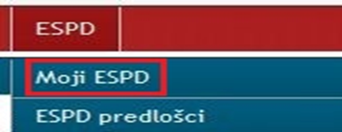 te odabire  polje „Novi ESPD odgovor“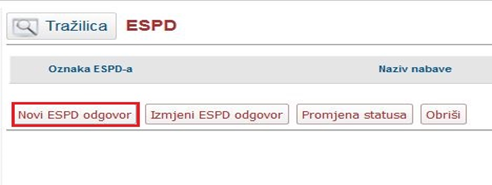 Gospodarski subjekti zatim trebaju učitati preuzeti ESPD zahtjev u .xml formatu, a nakon učitavanja EOJN RH automatski će ispisati osnovne podatke o postupku. Gospodarski subjekti upisuju odgovore za tražene podatke koristeći navigaciju EOJN RH, („dalje“, „Spremi i dalje“ i „Natrag“).e-ESPD odgovor  generira se u pdf. i .xml formatu te ga gospodarski subjekt preuzima u .zip datoteci na svoje računalo.U trenutku predaje elektroničke ponude gospodarski subjekt prilaže generirani e-ESPD obrazac – odgovor  u .xml formatu.Osim popunjavanja e-ESPD obrasca kroz platformu EOJN RH, gospodarski subjekt može dostaviti e-ESPD obrazac ispunjen kroz servis za elektroničko popunjavanje ESPD-a (.xml format) Europske komisije koji je dostupan na internetskoj adresi:https://ec.europa.eu/growth/tools-databases/espd/filter?lang=hr4.3.	Provjera podataka u ESPD-u priloženom u ponudiJavni naručitelj može u bilo kojem trenutku tijekom postupka javne nabave, ako je to potrebno za pravilno provođenje postupka, provjeriti informacije navedene u ESPD-u kod nadležnog tijela za vođenje službene evidencije o tim podacima (npr. kaznena evidencija) sukladno posebnom propisu i zatražiti izdavanje potvrde o tome, uvidom u popratne dokumente ili dokaze koje već posjeduje, ili izravnim pristupom elektroničkim sredstvima komunikacije besplatnoj nacionalnoj bazi podataka na jeziku iz članka 280. stavka 2. ZJN 2016.Ako se ne može obaviti provjera ili ishoditi potvrda sukladno prethodno navedenome, Naručitelj može zahtijevati od gospodarskog subjekta da u primjerenom roku, ne kraćem od pet dana, dostavi sve ili dio popratnih dokumenata ili dokaza.4.4.	Dostava ažuriranih popratnih dokumenataNaručitelj može, prije donošenja odluke, od ponuditelja koji je podnio najpovoljniju ponudu zatražiti da u primjerenom roku, ne kraćem od pet dana, dostavi ažurirane popratne dokumente tražene u točki 3. ove Dokumentacije o nabavi, osim ako već posjeduje te dokumente. Naručitelj može pozvati ponuditelja da nadopuni ili objasni zaprimljene dokumente, ukoliko su ispunjeni uvjeti iz članka 293. ZJN 2016.Ako ponuditelj koji je podnio najpovoljniju ponudu ne dostavi ažurirane popratne dokumente u ostavljenom roku ili njima ne dokaže da ispunjava uvjete iz ove Dokumentacije o nabavi, naručitelj će odbiti ponudu tog ponuditelja te će, prije donošenja odluke, od ponuditelja koji je podnio sljedeću najpovoljniju ponudu zatražiti da u primjerenom roku ne kraćem od pet dana, dostavi ažurirane popratne dokumente tražene u točki 3. ove Dokumentacije o nabavi, osim ako već posjeduje te dokumente.Naručitelj može ponuditelja koji je podnio sljedeću ekonomski najpovoljniju ponudu pozvati da nadopuni ili objasni zaprimljene dokumente, ukoliko su ispunjeni uvjeti iz članka 293. ZJN 2016.4.5.	Način dokazivanja kriterija za kvalitativni odabir članova zajednice gospodarskih subjekata i podugovarateljaU slučaju zajednice gospodarskih subjekata svaki pojedini član zajednice pojedinačno dokazuje da: nije u jednoj od situacija zbog koje se gospodarski subjekt isključuje iz postupka javne nabave (osnove za isključenje) – sukladno ovoj Dokumentaciji o nabavi, i daispunjavaju tražene kriterije za odabir gospodarskog subjekta iz ove Dokumentacije o nabavi.Članovi zajednice skupno (zajednički) dokazuju da ispunjavaju tražene kriterije za kvalitativni odabir gospodarskog subjekta.Ukoliko ponuditelj namjerava dati dio ugovora o javnoj nabavi u podugovor jednom ili više podugovaratelja, za svakog podugovaratelja se pojedinačno dokazuje da nije u jednoj od situacija zbog koje se gospodarski subjekt isključuje ili može isključiti iz postupka javne nabave sukladno ovoj Dokumentaciji o nabavi.Ukoliko ponudu podnosi zajednica gospodarskih subjekata, ESPD obrazac se dostavlja za svakog pojedinog člana Zajednice ponuditelja. Ukoliko se ponuditelj ili zajednica gospodarskih subjekata oslanja na sposobnost drugog subjekta, u ponudi dostavlja ESPD pojedinačno za svakog pojedinog drugog subjekta na čiju se sposobnost oslanja. Ukoliko su ponuditelj ili zajednica gospodarskih subjekata angažirali podugovaratelja, u ponudi dostavlja ESPD za svakog pojedinog podugovaratelja pojedinačno. Temeljem navedenog:U slučaju da ponudu podnosi samostalno ponuditelj, ESPD u ponudi prilaže Ponuditelj, a ESPD izrađuje sam Ponuditelj, sukladno uputama Naručitelja iz Dokumentacije o nabavi;U slučaju da ponudu podnosi zajednica gospodarskih subjekata, ESPD za svakog člana zajednice u ponudi prilaže zajednica gospodarskih subjekata, a ESPD izrađuje samostalno svaki član zajednice, sukladno uputama Naručitelja iz Dokumentacije o nabavi;U slučaju da se ponuditelj odnosno zajednica gospodarskih subjekata oslanjaju na sposobnost drugog subjekta ili podugovaratelja, ESPD za svaki gospodarski subjekt (na čiju se sposobnost oslanjaju) u ponudi prilaže ponuditelj odnosno zajednica gospodarskih subjekata, a ESPD izrađuje samostalno svaki drugi subjekt ili podugovaratelj na kojeg se ponuditelj, odnosno zajednica oslanja, sukladno uputama Naručitelja iz Dokumentacije o nabavi;U slučaju da ponuditelj odnosno zajednica gospodarskih subjekata za izvršenja dijela ugovora angažiraju jednog ili više podugovaratelja na čiju se sposobnost ne oslanjaju, ESPD za svakog podugovaratelja u ponudi prilaže ponuditelj odnosno zajednica, a ESPD izrađuje samostalno svaki podugovaratelj zasebno, sukladno uputama Naručitelja iz Dokumentacije o nabavi.5.	KRITERIJ ZA ODABIR PONUDETemeljem članka 283. Zakona, kriterij za odabir ponude je ekonomski najpovoljnija ponuda.  Kriterij za odabir ekonomski najpovoljnije ponude i njihov relativan značaj prikazani su u tablici: Ekonomski najpovoljnija ponuda je ona ponuda čiji je ukupni broj bodova najveći (zbroj bodova po cjenovnom i ne-cjenovnom kriteriju – ENP=C+RP).Za cjenovni kriterij:C - Cijena nosi maksimalno 90 bodovaC = (Cmin/Cp) x 90Cmin - minimalna ponuđena cijenaCp - ponuđena cijenaZa ne-cjenovni kriterij:RP - Rok plaćanja nosi maksimalno 10 bodova. Ponuđeni rok plaćanja ne može biti kraći od petnaest (15) dana i duži od trideset (30) dana. Ukoliko se nudi rok plaćanja duži od 30 dana, smatrat će se da je ponuđeni maksimalni rok koji se uzima u obzir. Ako ponuditelj u sklopu ponude ne dostavi izjavu o roku plaćanja, ponuda se neće odbiti, ali mu se dodjeljuje 0 bodova za ovaj kriterij.Predložak izjave o ponuđenom roku plaćanja daje se kao prilog ove dokumentacije.Brzina odaziva za hitnom dostavom dodatnih obroka (do maksimalno 10 obroka) Maksimalan broj bodova koji ponuditelj može ostvariti u okviru ovog kriterija je 10,00 bodova.  Bodovi za ponuđenu brzinu odaziva za hitnom dostavom dodatnih obroka (do maksimalno 10 obroka) dodjeljivati će se u skladu sa slijedećom skalom bodova: Za ocjenjivanje brzine odaziva za hitnom dostavom dodatih obroka (do maksimalno 10 obroka), ponuditelj daje u Izjavi o brzini odaziva na poziv za hitnom dostavom dodatih obroka (u minutama), a koju dostavilja uz ponudu. Ukoliko ponuditelj ne dostavi Izjavu o brzini odaziva na poziv za hitnom dostavom dodatih obroka (do maksimalno 10 obroka), ovaj kriterij će se bodovati sa 0,00 bodova. U slučaju da su dvije ili više valjanih ponuda jednako rangirane prema kriteriju odabira, naručitelj će  sukladno članku 302. stavku 3. Zakona odabrati ponudu koja je zaprimljena ranije. 6.	PODACI O PONUDIPonuda je izjava volje ponuditelja u pisanom obliku da će pružiti usluge u skladu s uvjetima i zahtjevima iz dokumentacije o nabavi. Pri izradi ponude ponuditelj se mora pridržavati zahtjeva i uvjeta iz dokumentacije o nabavi te ne smije mijenjati ni nadopunjavati tekst dokumentacije o nabavi.6.1.	Sadržaj ponudePonuda sadrži najmanje sljedeće: Popunjeni ponudbeni list, uključujući uvez ponude kreiran putem EOJN RH,Popunjeni troškovnik u .xls ili PDF formatuPopunjeni ESPD obrazac Ponudbeni list sadrži:podatke o naručitelju (naziv ili tvrtka, sjedište, OIB)podaci o ponuditelju (naziv ili tvrtka, sjedište, OIB ili nacionalni identifikacijski broj, broj računa, navod o tome je li ponuditelj u sustavu poreza na dodanu vrijednost, poštanska adresa, adresa elektroničke pošte, kontakt osoba ponuditelja, broj telefona i faksa)predmet nabave,podatke o podugovarateljima i podatke o dijelu ugovora o javnoj nabavi, ako se dio ugovora o javnoj nabavi daje u podugovor,cijenu ponude bez poreza na dodanu vrijednost,iznos poreza na dodanu vrijednost,cijenu ponude s porezom na dodanu vrijednost,rok valjanosti ponude.Ponuda se u ovom postupku javne nabave dostavlja isključivo elektroničkim sredstvima komunikacije.6.2.	Način izrade ponude koja se dostavlja elektroničkim sredstvima komunikacijePonuditelj je obvezan izraditi ponudu u formatu dokumenta koji je odredio Naručitelj u ovoj Dokumentaciji o nabavi. Za dokumente za koje Naručitelj nije odredio format dokumenta, ponuditelj je obvezan ponudu izraditi u formatu koji je opće dostupan i nije diskriminirajući.EOJN RH osigurava da su ponuda i svi njezini dijelovi koji su dostavljeni elektroničkim sredstvima komunikacije izrađeni na način da čine cjelinu te da su sigurno uvezani.Ponuditelj nije obvezan označiti stranice ponude koja se dostavlja elektroničkim sredstvima komunikacije. Ponuditelj nije obvezan dostaviti presliku ponude koja se dostavlja elektroničkim sredstvima komunikacije.Ako se dijelovi ponude dostavljaju sredstvima komunikacije koja nisu elektronička, ponuditelj mora u ponudi navesti koji se dijelovi dostavljaju na taj način.6.3.	    Način izrade dijelova ponude koji se ne dostavljaju elektroničkim sredstvima komunikacijeDijelovi ponude koji se dostavljaju u papirnatom obliku moraju biti uvezani u cjelinu na način da se onemogući naknadno vađenje ili umetanje listova ili dijelova ponude.Ponuditelji nemaju pravo mijenjati, ispravljati, dopunjavati ili brisati ili na bilo koji drugi način intervenirati u tekst koji je odredio naručitelj u Dokumentaciji o nabavi. Ispravci u dijelu ponude koja se dostavlja u papirnatom obliku moraju biti izrađeni na način da su vidljivi. Ispravci moraju uz navod datuma ispravka biti potvrđeni potpisom ponuditelja.6.4.	  Dostava ponude elektroničkim sredstvima komunikacijePonuda se dostavlja elektroničkim sredstvima komunikacije putem EOJN RH, vezujući se na elektroničku objavu poziva na nadmetanje te na elektronički pristup Dokumentaciji o nabavi.Smatra se da ponuda dostavljena elektroničkim sredstvima komunikacije putem EOJN RH obvezuje ponuditelja u roku valjanosti ponude neovisno o tome je li potpisana ili nije te naručitelj ne smije odbiti takvu ponudu samo zbog tog razloga.Naručitelj otklanja svaku odgovornost vezanu uz mogući neispravan rad EOJN RH, zastoj u radu EOJN RH ili nemogućnost zainteresiranoga gospodarskog subjekta da ponudu u elektroničkom obliku dostavi u danome roku putem EOJN RH.Ako tijekom razdoblja od četiri sata prije isteka roka za dostavu ponuda zbog tehničkih ili drugih razloga na strani EOJN RH isti nije dostupan, rok za dostavu ne teče dok traje nedostupnost, odnosno dok javni naručitelj produlji rok za dostavu sukladno članku 240. ZJN 2016.U slučaju nedostupnosti EOJN RH, Narodne novine d.d. su obvezne o tome bez odgode obavijestiti središnje tijelo državne uprave nadležno za politiku javne nabave i objaviti obavijest o nedostupnosti na internetskim stranicama.Nakon što EOJN RH postane ponovno dostupan, Narodne novine d.d. obvezne su o tome bez odgode obavijestiti središnje tijelo državne uprave nadležno za politiku javne nabave, obavijestiti sve javne naručitelje putem sustava EOJN RH te objaviti obavijest o dostupnosti na internetskim stranicama.Javni naručitelj obvezan je produžiti rok za dostavu ponuda u ovom postupku javne nabave ako EOJN RH nije bio dostupan u slučaju iz članka 239. ZJN 2016 i to najmanje četiri dana od dana slanja ispravka poziva na nadmetanje.Procesom predaje ponude smatra se učitavanje (upload) svih sastavnih dijelova ponude.Sve priložene dokumente EOJN RH uvezuje u cjelovitu ponudu pod nazivom „Uvez ponude“. Priložena ponuda se nakon prilaganja automatski kriptira te do podataka iz predane elektroničke ponude nije moguće doći prije isteka roka za dostavu ponuda, odnosno javnog otvaranja ponuda.Detaljne upute načina elektroničke dostave ponuda, upotrebe naprednog elektroničkog potpisa te informacije u  vezi sa specifikacijama koje su  potrebne za elektroničku dostavu ponuda, uključujući kriptografsku zaštitu, dostupne su na stranicama EOJN RH na adresi:  https://eojn.nn.hr/Oglasnik/Trenutak zaprimanja elektronički dostavljene ponude dokumentira se potvrdom o zaprimanju elektroničke ponude te se, bez odgode, ponuditelju dostavlja potvrda o zaprimanju elektroničke ponude s podacima o datumu i vremenu zaprimanja te rednom broju ponude prema redoslijedu zaprimanja elektronički dostavljenih ponuda.Ključni koraci koje gospodarski subjekt mora poduzeti, odnosno tehnički uvjeti koje mora ispuniti kako bi uspješno predao elektroničku ponudu su sljedeći: Gospodarski subjekt se u roku za dostavu ponuda, u ovom postupku javne nabave, prijavio u elektronički oglasnik javne nabave kao zainteresirani gospodarski subjekt pri čemu je upisao važeću adresu e-pošte za razmjenu informacija s Naručiteljem putem elektroničkog oglasnika, Gospodarski subjekt je putem Elektroničkog oglasnika javne nabave dostavio ponudu u roku za dostavu ponuda. Prilikom elektroničke dostave ponuda, sva komunikacija, razmjena i pohrana informacija između ponuditelja i Naručitelja obavlja se na način da se očuva integritet podataka i tajnost ponuda. Članovi stručnog povjerenstva Naručitelja, ovlašteni za otvaranje ponuda,  imat će uvid u sadržaj ponuda tek po isteku roka za njihovu dostavu.U slučaju da Naručitelj zaustavi postupak javne nabave povodom izjavljene žalbe na Dokumentaciju o nabavi ili poništi postupak javne nabave prije isteka roka za dostavu ponuda, za sve ponude koje su u međuvremenu dostavljene elektronički, EOJN RH će trajno onemogućiti pristup tim ponudama i time osigurati da nitko nema uvid u sadržaj dostavljenih ponuda. U slučaju da se postupak nastavi, ponuditelji će morati ponovno dostaviti svoje ponude.U svrhu pohrane dokumentacije postupka javne nabave, EOJN RH će elektronički dostavljene ponude pohraniti na način koji omogućava čuvanje integriteta podataka i pristup integralnim verzijama dokumenata uz istovremenu mogućnost pohrane kopije dokumenata u vlastitim arhivima Naručitelja po isteku roka za dostavu ponuda odnosno javnog otvaranja ponuda.6.5.	Dostava dijela/dijelova ponude u zatvorenoj omotniciUkoliko pri elektroničkoj dostavi ponuda iz tehničkih razloga nije moguće sigurno povezivanje svih dijelova ponude, Naručitelj prihvaća dostavu u papirnatom obliku onih dijelova ponude koji se zbog svog oblika ne mogu dostaviti elektronički (npr. uzorci,) ili dijelova za čiju su izradu nužni posebni formati dokumenata koji nisu podržani kroz opće dostupne aplikacije ili dijelova za čiju su obradu nužni posebni formati dokumenata obuhvaćeni shemama licenciranih prava zbog kojih nisu dostupni za izravnu uporabu. U slučaju kada ponuditelj uz elektroničku dostavu ponuda dostavlja dijelove ponude sredstvima komunikacije koja nisu elektronička, ponuditelj ih dostavlja u zatvorenoj omotnici, s istaknutom napomenom „dio/dijelovi ponude koji se dostavlja/ju odvojeno“. Zatvorenu omotnicu ponuditelj, bez obzira na način slanja, obvezno mora dostaviti prije isteka roka za dostavu ponuda na adresu Naručitelja iz ove Dokumentacije o nabavi.Ukoliko se dostavljaju dokumenti u papirnatom obliku isti ne moraju imati numerirane stranice niti biti uvezani u cjelinu. Zatvorenu omotnicu s dijelom/dijelovima ponude ponuditelj predaje neposredno ili preporučenom poštanskom pošiljkom na adresu Naručitelja, u zatvorenoj omotnici na kojoj mora biti naznačeno: na prednjoj strani: 		OSNOVNA ŠKOLA „KOZALA“                              Ante Kovačića 21                                51000 RIJEKAEvidencijski broj nabave: 101-02-2021Predmet  nabave: Nabava usluge cateringa hrane i pića za potrebe cjelodnevnog boravka učenika Osnovne škole „Kozala“ u Rijeci „Dio/dijelovi ponude koji se dostavljaju odvojeno“„NE OTVARAJ“na poleđini: Naziv i adresa ponuditelja/ članova zajednice gospodarskih subjekataOIB/nacionalni identifikacijski broj ponuditelja / članova zajednice gospodarskih subjekataPonuditelj na poleđini omotnice obvezno navodi puni naziv i adresu ponuditelja te OIB ili nacionalni identifikacijski broj ponuditelja, a u slučaju Zajednice ponuditelja naznaku da se radi o Zajednici ponuditelja i puni naziv i adresu te OIB ili nacionalni identifikacijski broj svih članova Zajednice ponuditelja. 6.6.	Izmjena i/ili dopuna ponude i odustajanje od ponudeU roku za dostavu ponude ponuditelj može izmijeniti svoju ponudu ili od nje odustati.Ako ponuditelj tijekom roka za dostavu ponuda mijenja ponudu, smatra se da je ponuda dostavljena u trenutku dostave posljednje izmjene ponude.Prilikom izmjene ili dopune ponude automatski se poništava prethodno predana ponuda što znači da se učitavanjem („upload“) nove izmijenjene ili dopunjene ponude predaje nova ponuda koja sadrži izmijenjene ili dopunjene podatke. Učitavanjem i spremanjem novog uveza ponude u EOJN RH, Naručitelju se šalje nova izmijenjena/dopunjena ponuda.Ovaj korak zahtjeva ponovno učitavanje/upisivanje financijskih značajki ponude (troškovnika i/ili ponudbenog lista u slučaju nestandardiziranog troškovnika) u sustavu EOJN RH. U slučaju da je predan stari uvez ponude, ponuda neće biti sigurno uvezana i smatrat će se nepravilnom (ponuda koja nije izrađena u skladu s Dokumentacijom o nabavi).Odustajanje od ponude ponuditelj vrši na isti način kao i predaju ponude, u EOJN RH, odabirom na mogućnost „Odustajanje“.Nakon isteka roka za dostavu ponuda, ponuda ili konačna ponuda se ne smije mijenjati.Smatra se da ponuda dostavljena elektroničkim sredstvima komunikacije putem EOJN RH obvezuje ponuditelja u roku valjanosti ponude neovisno o tome je li potpisana ili nije te Naručitelj ne smije odbiti takvu ponudu samo zbog tog razloga.6.7.	Nedostupnost EOJN u trenutku ili tijekom javnog otvaranja ponudaNedostupnost postoji ako u sustavu u trenutku ili tijekom javnog otvaranja ponuda nije moguće:priložiti privatne ključeveizvršiti uvid u upisnik elektronički dostavljenih ponudaizvršiti uvid u uvez ponude, odnosno ponudbeni list.Nedostupnost se obvezno prijavljuje Službi za pomoć EOJN RH pri Narodnim novinama d.d. od ponedjeljka do subote u vremenu od 6:00 do 20:00 sati.  Po zaprimanju prijave, Narodne novine d.d. će istu provjeriti te u slučaju utvrđene nedostupnosti obvezne su o tome bez odgode:obavijestiti putem elektroničke pošte ponuditelje i članove stručnog povjerenstva za javnu nabavu u postupku javne nabave, ako je mogućeobavijestiti putem elektroničke pošte središnje tijelo državne uprave nadležno za politiku javne nabave, iobjaviti obavijest o nedostupnosti EOJN RH na internetskim stranicama.Iznimno, ako se nedostupnost otkloni u roku kraćem od 30 minuta od zaprimanja prijave, smatra se da nedostupnost nije nastupila.Ako se utvrdi nedostupnost EOJN RH u trenutku ili tijekom otvaranja, postupak otvaranja započinje istekom roka za dostavu ponuda te se zaustavlja dok se nedostupnost ne otkloni. Nakon otklanjanja nedostupnosti EOJN RH, Narodne novine d.d. obvezne su bez odgode postupiti analogno članku 38. stavku 2. točkama 1., 2. i 3. Pravilnika o dokumentaciji o nabavi te ponudi u postupcima javne nabave. Nakon zaprimanja obavijesti naručitelj je obvezan nastaviti s otvaranjem ponuda najkasnije u roku od 48 sati od zaprimanja obavijesti, a ako taj rok ističe na dan na koji naručitelj ne radi, otvaranje će se nastaviti prvi sljedeći radni dan. Naručitelj je obvezan bez odgode obavijestiti ponuditelje o mjestu i vremenu nastavka otvaranja ponuda ako je otvaranje ponuda javno. Od otklanjanja nedostupnosti do nastavka otvaranja ponuda, ponude se ne smiju mijenjati.6.8.	Varijante ponudeU ovom postupku javne nabave varijante ponude nisu dopuštene.6.9.	Način određivanja cijene ponudeCijena ponude izražava se za cjelokupan predmet nabave. Cijena ponude piše se brojkama u apsolutnom iznosu i mora biti izražena u kunama. U cijenu ponude bez PDV-a moraju biti uračunati svi troškovi (uključujući i troškove vezane uz dobavu, transport, skladištenje i distribuciju) i popusti. U ponudbenom listu  ponuditelji su dužni iskazati:cijenu ponude bez PDV-a,iznos PDV-a,cijenu ponude s PDV-om.Ponuđene jedinične cijene za vrijeme trajanja ugovora o javnoj nabavi su nepromjenjive za cijelo vrijeme trajanja ugovora o javnoj nabavi.Ponuditelj ne smije označiti tajnim podatke o jediničnim cijenama, iznosima pojedine stavke i cijeni ponude.Obveza iskazivanja poreza na dodanu vrijednost ne odnosi se na inozemne ponuditelje, sukladno odredbama Zakona o porezu na dodanu vrijednost, odnosno oporezivanja dobara pri uvozu prema mjestu odredišta.Ako ponuditelj nije u sustavu poreza na dodanu vrijednost, tada na uvezu ponude na mjesto predviđeno za upis cijene ponude s porezom na dodanu vrijednost, upisuje  isti iznos kao što je upisan na mjestu predviđenom za upis cijene ponude bez poreza na dodanu vrijednost, a mjesto predviđeno za upis iznosa poreza na dodanu vrijednost ostavlja prazno.6.10.	Valuta ponudeCijena ponude mora biti izražena u kunama (HRK).6.11.	Rok valjanosti ponudeRok valjanosti ponude je najmanje 2 (dva) mjeseca od isteka roka za dostavu ponuda.7.	OSTALE ODREDBE7.1.	Oslanjanje na sposobnost drugih subjekataRadi dokazivanja ispunjavanja kriterija tehničke i stručne sposobnosti ponuditelj ili Zajednica ponuditelja se može, sukladno članku 273. ZJN 2016, osloniti na sposobnost drugih subjekata, bez obzira na pravnu prirodu njihova međusobnog odnosa. Ako se ponuditelj oslanja na sposobnost drugih subjekata mora dokazati Naručitelju da će imati na raspolaganju potrebne resurse nužne za izvršenje ugovora u obliku:Izjave drugog subjekta da će svoje resurse staviti na raspolaganje ponuditelju za izvršenje predmeta nabave ili Ugovora o poslovnoj suradnji između ponuditelja/zajednice ponuditelja i drugog subjekta na čiju se sposobnost oslanja za izvršenje predmeta nabave.Ponuditelj u ponudi mora za gospodarske subjekte na čiju se sposobnost oslanja dokazati da:ne postoje osnove za njihovo isključenje,ispunjavaju uvjete tehničke i stručne sposobnosti, ovisno na koju se sposobnost ponuditelj oslanja (za one uvjete radi čijeg se ispunjenja na gospodarski subjekt oslonio ponuditelj ili zajednica ponuditelja).Javni naručitelj će od ponuditelja zahtijevati da zamijeni subjekt na čiju se sposobnost oslonio radi dokazivanja kriterija za odabir ako, na temelju provjere, utvrdi da kod tog subjekta postoje osnove za isključenje ili da ne udovoljava relevantnim kriterijima za odabir gospodarskog subjekta.Zajednica gospodarskih subjekata može se osloniti na sposobnost članova zajednice ili drugih subjekata pod uvjetima određenima ZJN 2016.7.2.	Odredbe o zajednici ponuditelja (zajednici gospodarskih subjekata)Zajednica gospodarskih subjekata je privremeno udruženje više fizičkih ili pravnih osoba, uključujući podružnice ili javna tijela, koja na tržištu nudi izvođenje radova ili posla, isporuku robe ili pružanje usluga.Ukoliko se dva ili više gospodarskih subjekata udruže radi podnošenja zajedničke ponude, u ponudi se obavezno navodi da se radi o ponudi zajednice ponuditelja.Svaka komunikacija između Naručitelja i Zajednice gospodarskih subjekata odvijat će se putem člana zajednice gospodarskih subjekata koji je ovlašten za komunikaciju s Naručiteljem pa je istog za to potrebno naznačiti u ponudbenom listu.Naručitelj ne smije zahtijevati da zajednica gospodarskih subjekata ima određeni pravni oblik u trenutku dostave ponude ili zahtjeva za sudjelovanje, ali može zahtijevati da ima određeni pravni oblik nakon sklapanja ugovora u mjeri u kojoj je to nužno za uredno izvršenje tog ugovora (npr. međusobni sporazum, ugovor o poslovnoj suradnji ili slično). Navedeni akt mora biti potpisan i ovjeren (samo ukoliko se u zemlji poslovnog nastana koristi pečat) od svih članova Zajednice te se dostavlja Naručitelju najkasnije u roku od 8 (osam) dana od izvršnosti odluke o odabiru.Navedenim pravnim aktom se trebaju riješiti međusobni odnosi članova Zajednice vezani uz izvršavanje ugovora o javnoj nabavi, primjerice – dostava jamstva za uredno izvršenje ugovora o javnoj nabavi, dijelovi ugovora koje će izvršavati svaki član Zajednice, obveze svakog člana Zajednice u ispunjenju ugovora o javnoj nabavi, obavještavanje Naručitelja o promjenama vezanima uz potpisnike ugovora o javnoj nabavi, način odvijanja komunikacije (koji član Zajednice na koji e-mail, fax i slično), način sklapanja ugovora i potpisnik ugovora, izdavanje jamstava na temelju ugovora, komunikacija vezana uz izvršavanje ugovora, izdavanje računa, plaćanje računa, potpisivanje primopredajnog zapisnika i ostala bitna pitanja. Zajednica gospodarskih subjekata može se osloniti na sposobnost članova zajednice ili drugih subjekata.Naručitelj neposredno plaća svakom članu zajednice gospodarskih subjekata za onaj dio ugovora koji je on izvršio, ako zajednica ponuditelja ne odredi drugačije. U ponudi zajednice gospodarskih subjekata mora biti navedeno koji će dio ugovora (predmet, količina, vrijednost i postotni dio) izvršavati pojedini član zajednice gospodarskih subjekata.U slučaju zajednice gospodarskih subjekata svi članovi zajednice gospodarskih subjekata moraju dostaviti zaseban ESPD i pojedinačno dokazati da nisu u jednoj od situacija zbog koje se gospodarski subjekt isključuje iz postupka javne nabave (osnove za isključenje) – sukladno ovoj Dokumentaciji o nabavi, te skupno (zajednički) dokazati da ispunjavaju tražene kriterije za kvalitativni odabir gospodarskog subjekta (dokaze sposobnosti) iz ove Dokumentacije o nabavi.7.3.	Odredbe o podugovarateljimaPodugovaratelj je gospodarski subjekt koji za ugovaratelja isporučuje robu, pruža usluge ili izvodi radove koji su neposredno povezani s predmetom nabave.Javni naručitelj ne smije zahtijevati od gospodarskih subjekata da dio ugovora o javnoj nabavi daju u podugovor ili da angažiraju određene podugovaratelje niti ih u tome ograničavati, osim ako posebnim propisom ili međunarodnim sporazumom nije drukčije određeno.Ponuditelj je obvezan za svakog podugovaratelja dokazati da ne postoje osnove za isključenje sukladno uvjetima ove Dokumentacije o nabavi. Ako javni naručitelj utvrdi da postoji osnova za isključenje podugovaratelja obvezan je od gospodarskog subjekta zatražiti zamjenu tog podugovaratelja u primjerenom roku, ne kraćem od pet dana.Ponuditelj koji namjerava dati dio ugovora o javnoj nabavi u podugovor obvezan je u ponudi:navesti koji dio ugovora namjerava dati u podugovor (predmet ili količina, vrijednost ili postotni udio),navesti podatke o podugovarateljima (naziv ili tvrtka, sjedište, OIB ili nacionalni identifikacijski broj, broj računa, zakonski zastupnici podugovaratelja),dostaviti Europsku jedinstvenu dokumentaciju o nabavi (ESPD) za svakog podugovaratelja.Ako ponuditelj dio ugovora o javnoj nabavi daje u podugovor, podaci o podugovarateljima će biti navedeni u ugovoru o javnoj nabavi.Naručitelj će neposredno plaćati podugovaratelju za dio ugovora koji je isti izvršio. Ugovaratelj mora svom računu ili situaciji priložiti račune ili situacije svojih podugovaratelja koje je prethodno potvrdio.Ugovaratelj može tijekom izvršenja ugovora o javnoj nabavi od Naručitelja zahtijevati:promjenu podugovaratelja za onaj dio ugovora o javnoj nabavi koji je prethodno dao u podugovor,uvođenje jednog ili više novih podugovaratelja čiji ukupni udio ne smije prijeći 30% vrijednosti ugovora o javnoj nabavi bez poreza na dodanu vrijednost, neovisno o tome je li prethodno dao dio ugovora o javnoj nabavi u podugovor ili ne,preuzimanje izvršenja dijela ugovora o javnoj nabavi koji je prethodno dao u podugovor.Uz zahtjev za promjenu podugovaratelja, ugovaratelj Naručitelju dostavlja podatke o novom podugovaratelju i europsku jedinstvenu dokumentaciju o nabavi za podugovaratelja.Javni naručitelj neće i ne smije odobriti zahtjev ugovaratelja:u slučaju zahtjeva za promjenu podugovaratelja za onaj dio ugovora koji je prethodno dao u podugovor i u slučaju zahtjeva za uvođenje jednog ili više novih podugovaratelja čiji ukupni udio ne smije prijeći 30% vrijednosti ugovora o javnoj nabavi bez PDV-a, neovisno o tome je li prethodno dao dio ugovora o javnoj nabavi u podugovor ili ne, ako se ugovaratelj u postupku javne nabave radi dokazivanja ispunjenja kriterija za odabir gospodarskog subjekta oslonio na sposobnost podugovaratelja kojeg sada mijenja, a novi podugovaratelj ne ispunjava iste uvjete, ili postoje osnove za isključenje,u slučaju preuzimanja izvršenja dijela ugovora o javnoj nabavi koji je prethodno dao u podugovor, ako se ugovaratelj u postupku javne nabave radi dokazivanja ispunjenja kriterija za odabir gospodarskog subjekta oslonio na sposobnost podugovaratelja za izvršenje tog dijela, a ugovaratelj samostalno ne posjeduje takvu sposobnost, ili ako je taj dio ugovora već izvršen.Sudjelovanje podugovaratelja ne utječe na odgovornost ugovaratelja za izvršenje ugovora o javnoj nabavi. Ako se ponuditelj oslanja na sposobnost podugovaratelja radi dokazivanja ispunjavanja kriterija ekonomske i financijske sposobnosti, podugovaratelji su solidarno odgovorni za izvršenje ugovora. Navedena odredba će biti sastavni dio ugovora o javnoj nabavi koji će sklopiti naručitelj s odabranim ponuditeljem.8. POSEBNI UVJETI ZA IZVRŠENJE UGOVORAUgovor o javnoj nabavi mora se izvršavati sukladno zahtjevima i uvjetima utvrđenim tehničkim specifikacijama i ostalim uvjetima i zahtjevima iz ove Dokumentacije o nabavi.Odabrani ponuditelj dužan je u ispunjavanju obveze iz svoje profesionalne djelatnosti postupati s povećanom pažnjom, prema pravilima struke i običajima (pažnja dobrog stručnjaka).Na sva pitanja koja se tiču ponuda, uvjeta, načina i postupka nabave, a nisu regulirana ovom dokumentacijom o nabavi primjenjivati će se odredbe ZJN 2016, Pravilnika o dokumentaciji o nabavi te ponudi u postupcima javne nabave (NN 65/17) te drugi relevantni zakoni i podzakonski propisi Republike Hrvatske. Na ostale bitne uvjete u vezi s predmetom nadmetanja i ugovorom o javnoj nabavi s odabranim ponuditeljem odgovarajuće će se primjenjivati odredbe Zakona o obveznim odnosima te drugi relevantni zakoni i podzakonski propisi koji reguliraju izvršenje predmetne vrste ugovora.8.1. Sustavi za osiguranje kvalitete i norme upravljanja	Ponuditelj mora dokazati da ima uveden sustav HACCP u skladu s Pravilnikom o pravilima uspostave sustava i postupaka temeljenih na načelima HACCP sustava (NN 68/15), prema Zakonu o hrani (NN 81/13 i 14/14) i Zakonu o higijeni hrane i mikrobiološkim kriterijima za hranu (NN 81/13). Ponuditelj u poslovanju s hranom mora uspostaviti i provoditi redovite kontrole higijenskih uvjeta u svim fazama proizvodnje, prerade i distribucije hrane, osim na razini primarne proizvodnje i pripadajućih djelatnosti, u svakom objektu i opremi pod njihovom kontrolom, provedbom preventivnog postupka samokontrole, razvijenog u skladu s načelima sustava HACCP-a.Ponuditelj mora provoditi važeće zakonske propise i programe HACCP sustava, što uključuje i obvezu ovlaštene osobe ponuditelja koja sudjeluje u prijevozu i istovaru robe da mora biti obučena u propisanu radnu odjeću i obuću. Temperatura hrane prilikom isporuke mora odgovarati dozvoljenoj za određenu vrstu na deklaraciji proizvoda.Ponuditelj dokazuje uvjete iz točke 8.1. Sustavi za osiguranje kvalitete i norme upravljanja okolišem, sljedećim dokazom: a) HACCP certifikatom ili b) HRN EN ISO 22000 certifikatom kojim dokazuje da tvrtka ima implementiran sustav upravljanja sigurnošću hrane ilic) „jednakovrijednim“ dokumentom kojim potvrđuje da tvrtka u poslovanju s hranom ima integrirani HACCP sustav samokontrole i da provodi redovite preventivne postupke samokontrole sigurnosti hrane prema načelima sustava HACCP.8.2. Važeće Rješenje nadležnog ureda, odnosno Ministarstva turizma za obavljanje ugostiteljske djelatnosti, sukladno Zakonu o ugostiteljskoj djelatnosti („Narodne novine“, br. 85/15 i 121/16.) Ponuditelj mora dokazati da ispunjava uvjete prema važećim propisima o pružanju catering usluga u skladu sa Zakonom o ugostiteljskoj djelatnosti („ Narodne novine“, br. 85/15 i 121/16. te Pravilniku o razvrstavanju i minimalnim uvjetima ugostiteljskih objekata iz skupina „Restorani“, „Barovi“, „Catering objekti“ i „Objekti jednostavnih usluga“ broj 82/07, 82/09,75/12, 69/13 i 150/14) i Pravilnika o registraciji subjekata te registraciji i odobravanju objekata u poslovanju s hranom ("Narodne novine" broj 84/15.)	Za potrebe utvrđivanja okolnosti iz točke 8.1. i 8.2. gospodarski subjekt u ponudi dostavlja: ispunjeni ESPD obrazac (Dio IV. Kriteriji za odabir, Odjeljak D: Sustavi za osiguranje kvalitete i norme upravljanja okolišem: Potvrde koje su izdala neovisna tijela i kojima se potvrđuje sukladnost gospodarskog subjekta s određenim normama za osiguranje kvalitete). 7.4.	Datum, vrijeme i mjesto javnog otvaranja ponudaPonuditelj svoju elektroničku ponudu mora dostaviti predajom u Elektronički oglasnik javne nabave Republike Hrvatske, najkasnije do 28.12.2021. godine u 10:00 sati.Javno otvaranje ponuda održat će se istodobno s istekom roka za dostavu ponuda u prostorijama sjedišta Naručitelja na adresi: Osnovna škola „Kozala“, Ante Kovačića 21, 51000 Rijeka.Javnom otvaranju ponuda smiju prisustvovati ovlašteni predstavnici ponuditelja i druge osobe. Pravo aktivnog sudjelovanja na javnom otvaranju ponuda imaju samo članovi stručnog povjerenstva za javnu nabavu i ovlašteni predstavnici ponuditelja.7.5.	Izuzetno niske ponudeNaručitelj će zahtijevati od gospodarskog subjekta da, u primjerenom roku ne kraćem od 5 dana, objasni cijenu ili trošak naveden u ponudi ako se čini da je ponuda izuzetno niska u smislu članka 22. Pravilnika.7.6.	Rok za donošenje odluke o odabiruOdluka o odabiru donosi se u roku od 30 dana od isteka roka za dostavu ponuda.7.7.	Pravna zaštitaZa rješavanje o žalbama nadležna je Državna komisija za kontrolu postupaka javne nabave.Žalbeni postupak vodi se prema odredbama ZJN 2016 i Zakona o općem upravnom postupku („ Narodne novine“ broj 47/09). Žalbeni postupak temelji se na načelima javne nabave i upravnog postupka.Pravo na žalbu ima svaki gospodarski subjekt koji ima ili je imao pravni interes za dobivanje ugovora o javnoj nabavi i koji je pretrpio ili bi mogao pretrpjeti štetu od navodnoga kršenja subjektivnih prava.Žalba se izjavljuje Državnoj komisiji u pisanom obliku. Žalba se dostavlja neposredno, putem ovlaštenog davatelja poštanskih usluga ili elektroničkim sredstvima komunikacije putem međusobno povezanih informacijskih sustava Državne komisije i EOJN RH.Žalitelj je obvezan primjerak žalbe dostaviti naručitelju u roku za žalbu.U otvorenom postupku žalba se izjavljuje u roku 10 (deset) dana i to od dana:objave poziva na nadmetanje, u odnosu na sadržaj poziva ili dokumentacije o nabavi,objave obavijesti o ispravku, u odnosu na sadržaj ispravka,objave izmjene dokumentacije o nabavi, u odnosu na sadržaj izmjene dokumentacije,otvaranja ponuda u odnosu na propuštanje naručitelja da valjano odgovori na pravodobno dostavljen zahtjev za dodatne informacije, objašnjenja ili izmjene dokumentacije o nabavi te na postupak otvaranja ponuda,primitka odluke o odabiru ili poništenju, u odnosu na postupak pregleda, ocjene i odabira ponuda, ili razloge poništenja.7.8.	Vrsta, sredstvo i uvjeti jamstvaNaručitelj zahtijeva dostavu sljedećih jamstava:Jamstva za uredno ispunjenje ugovora – nakon potpisa ugovora.7.8.1.	Jamstvo za uredno ispunjenje ugovoraOdabrani ponuditelj se obvezuje u roku od deset (10) dana od dana obostranog potpisa ugovora dostaviti naručitelju jamstvo za uredno ispunjenje ugovora: zadužnicu ili bjanko zadužnicu koja mora biti potvrđena kod javnog bilježnika i popunjena u skladu s Pravilnikom o obliku i sadržaju zadužnice (NN br. 115/12, 82/17) i Pravilnikom o obliku i sadržaju bjanko zadužnice (NN br. 115/12, 82/17), u visini 10% od ukupno ugovorene vrijednosti ugovora bez PDV-a, bez uvećanja, sa zakonskim zateznim kamatama po stopi određenoj sukladno odredbi članka 29., stavka 2. Zakona o obveznim odnosima (NN br.  35/05, 41/08, 125/11, 78/15 i 29/18).  Na zahtjev naručitelja, odabrani ponuditelj će produžiti rok jamstva za uredno ispunjenje ugovora. Ako jamstvo za uredno ispunjenje ugovora ne bude naplaćeno, naručitelj će ga vratiti odabranom ponuditelju nakon isteka ugovora. 		Umjesto dostavljanja jamstva za uredno ispunjenje ugovora (zadužnice/bjanko zadužnice) odabrani ponuditelj ima mogućnost dati novčani polog u traženom iznosu visine jamstva i to na IBAN naručitelja broj: 3324020061837300005 Poziv na broj: HR 00 - OIB ponuditelja. Pod svrhom plaćanja potrebno je navesti da se radi o jamstvu za uredno ispunjenje ugovora i navesti broj ugovora, evidencijski broj nabave Naručitelja i predmet nabave. Polog mora biti evidentiran na računu naručitelja u roku od deset dana od dana obostranog potpisa ugovora.7.9.	Posebni uvjeti za izvršenje ugovoraUgovor će biti sastavljen sukladno uvjetima iz ove Dokumentacije o nabavi i ponude odabranog ponuditelja, a sklopit će se nakon isteka roka mirovanja koji sukladno članku 306. stavak 1. ZJN 2016 iznosi 15 (petnaest) dana od dana dostave odluke o odabiru i to najkasnije u roku od 30 (trideset) dana od dana izvršnosti odluke o odabiru.PRILOZI OBJAVLJENI KAO ZASEBNI DOKUMENTI U PRILOGU OBAVIJESTI O NADMETANJUEuropska jedinstvena dokumentacija o nabaviTroškovnikPRILOG 1. – Tehničke specifikacije/jelovnikPRIJEDLOG JELOVNIKAZA OŠ KOZALAJELOVNIK TIP 1 – PRVI TJEDANPONEDJELJAK	Varivo od graha i kiselog kupusa, kruh, kolač od rogača i jabukeVARIVO: grah 60g, kiseli kupus 80g, krumpir 30g, vratina 50g, slanina 15g, crveni luk 7g, češnjak 2g, ulje 10g, list peršina 3g, solkruh 60gKOLAČ: brašno 8g, ulje 8g, jaje 1/6, šećer 8g, mlijeko 7g, rogač mljeveni 4g, ribana jabuka 20g, prašak za pecivo GLAZURA: čokolada 5g, margarin 5g, šećer 3gUTORAK	Juha od cvjetači i mrkve, pohana puretina, varivo od špinata, pire krumpir, kruh, sezonsko voće	JUHA: cvjetača 50 g, mrkva 15g, korijen peršina 5g, korijen celera 5gPURETINA: puretina 90g, brašno 12g, mlijeko 12g, jaje 1/5 (10g), ulje za prženje 20g, solVARIVO: špinat 150g, maslac 5g, brašno 5g, mlijeko 5g, češnjak 2g, sol PIRE KRUMPIR: krumpir 250g, mlijeko 20g, maslac 2g, sol, kruh 60g	sezonsko voće 1  komadSRIJEDA	Juha od junetine, juneći rižoto, salata od svježeg kupusa, kruhJUHA: junetina 30g, mrkva 10g, korijen peršina 3g, korijen celera 3g, češnjak 1g, list peršina, sol, tjestenina 5g RIŽOTO: junetina 80g, luk crveni 40g, mrkva 40g, ulje 7g, koncentrat rajčice 4g, list peršina 3g, sol, riža 70gSALATA: svježi kupus 100g, ulje 5g, ocat 2g, sol, kruh 60gČETVRTAK	Juha od mrkve, Tjestenina s piletinom i graškom, salata od cikle, kruh	JUHA: mrkva 50g, ulje 2g, kiselo vrhnje 10g, list peršina 3g, solPILETINA: pileći file 80g, crveni luk 40g, grašak 80g, mrkva 50g, korijen peršina 5g, konc. rajčice 3g, ulje 7g, list peršina 2g, češnjak 1g, sol, parmezan TJESTENINA: tjestenina 80g, solSALATA: cikla 100g (ili sezonska salata), kruh 60gPETAK	Pržena riba, lešo blitva i krumpir, kruhRIBA: srdela 180g (ili bilo koja sitna riba), brašno 7g, ulje za prženje 20g, sol BLITVA I KRUMPIR: blitva 180g, krumpir 150g, maslinovo ulje 7g,češnjak 1g, sol kruh 60gJELOVNIK TIP 2 – DRUGI TJEDANPONEDJELJAK	Varivo od graha, leće i kukuruza, kruh, čokoladni kolač s marmeladomMANEŠTRA: grah 40g, ječam 15g, leća 20g, kukuruz 25g, mrkva 10g, 	krumpir 35g, ulje 10g, crveni luk 7g, češnjak 1g, peršin list 2g, 	slanina 15g, vratina 50g, sol, crvena paprika, kruh 60gKOLAČ: brašno 14g, šećer 12g, marmelada 6g, ulje 10g, jogurt 18g, kakao 3g, soda bikarbona 0,5g (ili prašak za pecivo), GLAZURA: čokolada 5g, margarin 5g, šećer 3gUTORAK	Juha od mrkve i prosa, lazanje, miješana salata, kruh, voće		JUHA: proso 8g, mrkva 30g, korijen celera 5g, korijen peršina 5g,rajčica 30g, list peršina 3g, sol, ulje 5g, češnjak 2g LAZANJE: široki rezanci 60g, junetina (II kat) 90g, jaje ¼, crveni luk 20g, ulje 10g, rajčica pasata 50g, češnjak 2g, sol, list peršina UMAK: mlijeko 30g, margarin 5g, brašno 25g, lovorov list,muškatni oraščić, parmezan 5gSALATA: zelena salata 30g, radič 20g, ulje 5g, ocat 2g, sol, kruh 60gsezonsko voće 1 komadSRIJEDA	Juha od povrća, Mesna polpeta, lešo kelj i krumpir (ili kupus ili poriluk ili blitva), salata od cikle, kruh	JUHA: mrkva 15g, krumpir 20g, grašak 20g, kelj 20gPOLPETA: svinjetina 40g, junetina 40g, crveni luk 3g, sol, list peršina 1g ulje za prženje 20gKELJ S KRUMPIROM: kelj (ili kupus ili poriluk ili blitva) 150g, krumpir 150g, maslinovo ulje 5g, češnjak 1g, solSALATA: cikla 100g (ili sezonska salata), kruh 60gČETVRTAK		Juha od cvjetače i mrkve Junetina s graškom, pire krumpir, zelena salata, kruh 	JUHA: cvjetača 50 g, mrkva 15g, korijen peršina 5g, korijen celera 5gJUNETINA: junetina 80g, crveni luk 40g, mrkva 25g, grašak 80g, konc. rajčice 2g, ulje 10g, list peršina 3g, solPIRE: krumpir 250g, mlijeko 20g, margarin 5g, sol SALATA: zelena salata 50g, ulje 5g, ocat 2g, sol, kruh 60gPETAK	Juha od povrća, pohani oslić, lešo blitva i krumpir, kruh JUHA: mrkva 15g, krumpir 20g, grašak 20g, kelj 20g, korijen peršina 5g, korijen celera 5g, crveni luk 5g, ulje 5g, sol, list peršina OSLIĆ: oslić file 90g, brašno 5g, jaje 1/5, mlijeko 10g, ulje za prženje 30g, sol BLITVA I KRUMPIR: blitva 150g, krumpir 150g, maslinovo ulje 5g,češnjak 1g, sol, kruh 60gJELOVNIK TIP 3 – TREĆI TJEDANPONEDJELJAK	Varivo od graha s tjesteninom, kruh, kolač od jogurta sa sezonskim voćemMANEŠTRA: grah 60g, crveni luk 7g, mrkva 30g, celer 5g, vratina 50g, slanina 15g, tjestenina 25g, češnjak 1g, ulje 10g, list peršina 1g, sol kruh 60gKOLAČ: brašno 20g, jogurt 20g, ulje 8g, šećer 10g, sezonsko voće 50g,vanilin šećer 5g, jaje 1/7, prašak za pecivo 5gUTORAK	Juha od piletine, bijeli pileći rižoto, salata od cikle, kruhJUHA: piletina (cijele kokoši) 35g, mrkva 20g, korijen peršina 5g, korijen celera 5g, koraba 5g, sol, tjestenina 5g RIŽOTO: piletina (file pilećih prsa) 90g, poriluk 80g, mrkva 45g, ulje 10g, vrhnje za kuhanje 10g, list peršina 3g, sol, riža 70gSALATA: cikla 100g (ili sezonska salata), kruh 60gSRIJEDA	Gulaš, palenta, salata od svježeg kupusa, kruh, voćeGULAŠ: junetina 90g, crveni luk 40g, mrkva 20g, ulje 10g, list peršina 1g, sol, pasata rajčice 20gPALENTA: kukuruzna krupica 80g, margarin 3g, sol SALATA: svježi kupus 100g, ulje 5g, ocat 2g, sol, kruh 60gsezonsko voće 1 komadČETVRTAK	Juha od povrća, musaka, zelena salata, kruhJUHA: mrkva 15g, krumpir 20g, grašak 20g, kelj (kupus) 20g, korijen celera 5g, crveni luk 5g, ulje 5g, sol, list peršina 1gMUSAKA: krumpir 250g, junetina (I kat) 40g, svinjetina (I kat) 30g,crveni luk 15g, ulje 7g, sol, jaje 1/2, vrhnje za kuhanje 10g, mlijeko 25g, list peršina 1gSALATA: zelena salata 50g, ulje 5g, ocat 2g, sol, kruh 60gPETAK	Makaroni s tunom, salata od svježeg kupusa i mrkve, kruhTJESTENINA: tuna 60g, mrkva 70g, crveni luk 10g, maslinovo ulje 7g, rajčica pasata 100g, list peršina 3g, češnjak 1g, tjestenina 70g, sol, parmezanSALATA: svježi kupus 80g, ribana mrkva 20g, ulje 4g, ocat 2g, sol, kruh 40gJELOVNIK TIP 4 – ČETVRTI TJEDANPONEDJELJAKVarivo od leće, kruh, kolač od mrkve i jabukeVARIVO: leća 60g, mrkva 50g, krumpir 35g, ječam 15g, slanina 15g, vratina 50g, korijen peršina 10g, korijen celera 10g, ulje 10g, crveni luk 7g, češnjak 1g, sol, crvena paprikakruh 60gKOLAČ: brašno 20g, jaje 1/6, šećer 10g, ulje 10g, ribana mrkva 15g, ribana jabuka 15g, prašak za pecivo, vanilin šećerGLAZURA: čokolada 5g, margarin 5g, šećer 3gUTORAKJuha od rajčice, polpete od zobenih pahuljica, fino varivo, salata od svježeg kupusa, kruhJUHA: pire od rajčice 10g, ulje 2g, brašno 2g, riža 5g, šećer 1g, solPOLPETE: zobene pahuljice 40g, sir trapist 40g, jaje 1/10, mlijeko 40g, (crveni luk 3g), list peršina 3g, sol, ulje za prženje 30gFINO VARIVO: mrkva 80g, grašak 70g, krumpir 180g, riža 10g, crveniluk 10g, maslinovo ulje 7g, solSALATA: svježi kupus 100g, ulje 5g, ocat 2g, sol, kruh 60gSRIJEDAPečena piletina, lešo brokula, mrkva i krumpir, zelena salata, kruhPILETINA: piletina (bataci, prsa) 150g, ulje 7g, sol, majoranBROKULA: brokula 150g, krumpir 120g, mrkva 60g, maslinovo ulje 5g, sol SALATA: zelena salata 50g, ulje 5g, ocat 2g, sol, kruh 60gČETVRTAKTjestenina s mljevenim mesom, salata od svježeg kupusa, kruh, voćeTJESTENINA S MLJEVENIM MESOM: junetina (II kat.) 80g, crveni luk 40g, mrkva 25g, ulje 10g, konc. rajčice 5g, list peršina 3g, sol, crvena paprika, tjestenina 70gSALATA: svježi kupus 100g, ulje 5g, ocat 2g, sol, kruh 60gsezonsko voće 1 komadPETAKPovrtna juha s zobenim pahuljicama, prženi oslić, lešo blitva i krumpir, kruhJUHA: krumpir 50g, kelj 10g, mrkva 15g, crveni luk 15g, list peršina 3g, maslinovo ulje 3g, sol, zobene pahuljice 5gOSLIĆ: file oslića 120g, brašno 10g, sol, ulje za prženje 20gBLITVA S KRUMPIROM: blitva 150g, krumpir 150g, maslinovo ulje 5g, češnjak 1g, sol, kruh 60gHrana i piće moraju biti pripremljeni i dostavljeni na navedenu lokaciju svaki radni dan do 11,00 sati.Hrana i piće moraju biti pripremljeni i dostavljeni na navedenu lokaciju svaki radni dan do 11,30 sati.Obrazac 1c - Izjava o roku plaćanjaIZJAVA O  ROKU PLAĆANJAja ________________________________iz______________________________________ ,(ime i prezime) 				(adresa stanovanja)broj osobne iskaznice ___________________ izdane od_____________________________,kao osoba ovlaštena po zakonu za zastupanje gospodarskog subjekta:__________________________________________________________________________ , (naziv i adresa gospodarskog subjekta, OIB zemlje poslovnog nastana)izjavljujem da u otvorenom postupku javne nabave usluga pripreme i dostave hrane  (catering) za učenike OŠ KOZALA, Evidencijski broj: 62-02-2021 nudimo rok plaćanja ________ dana od dana izdavanja računa (15 / 20 / 25 / 30 dana), a što potvrđujemo potpisom i pečatom.U_______________, dana ____________2021. godinePrilog 3. Izjava o brzini odaziva za hitnom dostavom dodatih obroka (do maksimalno 10 obroka) NABAVE USLUGE DOSTAVE PRIPREMLJENE HRANE  (CATERING) ZA ŠKOLSKU GODINU2022.  Izjavljujemo ___________________ (ponuditelj) da ćemo na zahtjev naručitelja za dostavom dodatnog obroka, dostaviti obrok u roku od ____________ (minuta). U_______________, dana ____________2021. godineRedni brojKriterijRelativni ponderBroj bodova1.Cijena ponude (C)80802.Rok plaćanja (RP)10103.Brzina odaziva za hitnom dostavom1010Maksimalni broj bodova-100Rok plaćanjaBroj bodova15 dana420 dana625 dana830 dana10Brzina odaziva  za hitnom dostavom dodatih obroka (do maksimalno 10 obroka) 20 minuta  10,00 bodova Brzina odaziva  za hitnom dostavom dodatih obroka (do maksimalno 10 obroka) 21-30 minuta  7,00 bodova  Brzina odaziva  za hitnom dostavom dodatih obroka (do maksimalno 10 obroka) 31-45 minuta 4,00 boda Brzina odaziva  za hitnom dostavom dodatih obroka (do maksimalno 10 obroka) 46 minuta i više 0,00 bodova ____________________________(ime i prezime osobe ovlaštene za zastupanje ponuditelja)MP____________________________(potpis osobe ovlaštene za zastupanje ponuditelja)____________________________(ime i prezime osobe ovlaštene za zastupanje ponuditelja)MP____________________________(potpis osobe ovlaštene za zastupanje ponuditelja)